1.)Aşağıdaki okunuşları verilen sayıları yazınız. (10 puan)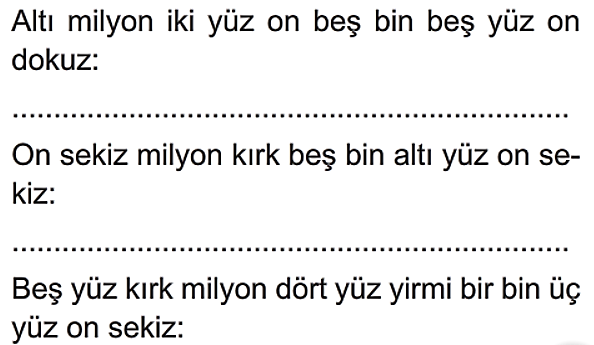 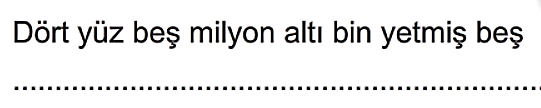 2.)Aşağıda verilen çarpma ve bölme işlemlerinin sonuçlarını bulunuz.(10 puan)2700 x 100 =200 x 300 = 15000 : 500 =9000 : 100 =3)Aşağıdaki kuralı verilen sayı örüntülerinin istenilen adımlarını bulunuz. (10 puan)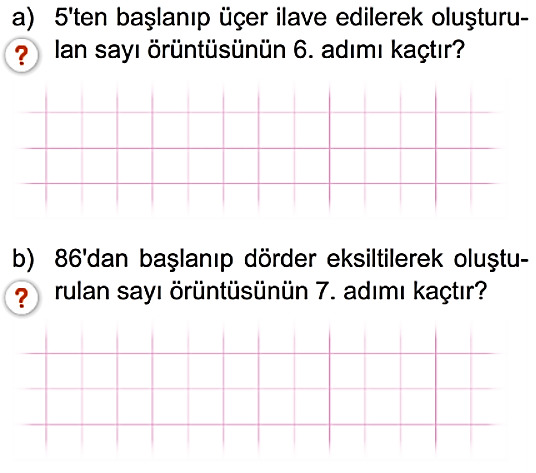 4.)Aşağıdaki işlemlerin sonuçlarını bulunuz. (10 puan) 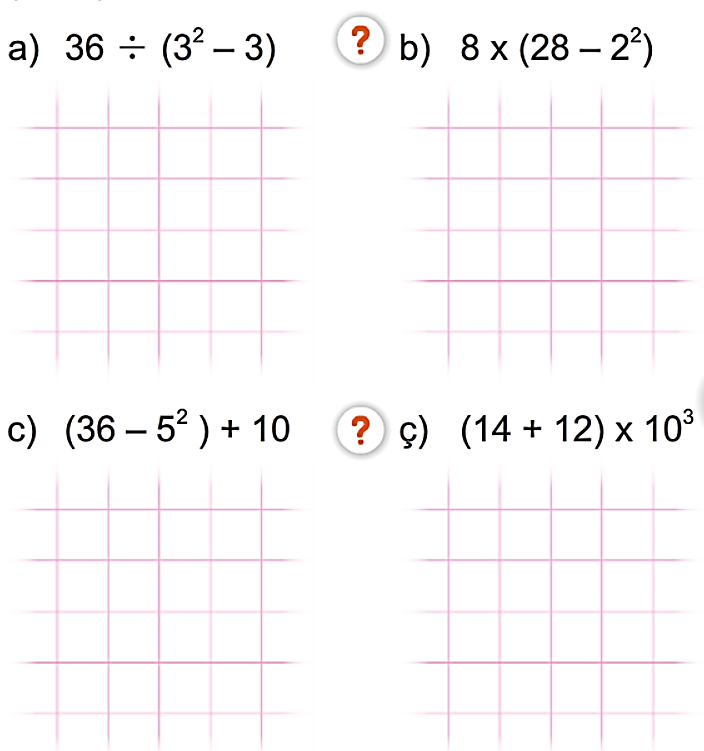 5.)Aşağıda verilen kesirleri sayı doğrusunda gösteriniz. (10 puan)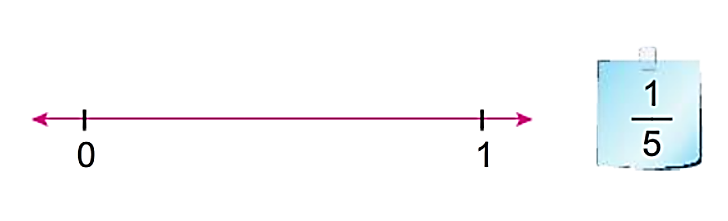 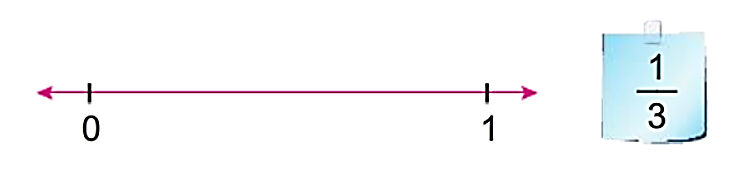 6.)Aşağıda verilen tam sayılı kesirleri bileşik kesre, bileşik kesirleri de tam sayılı kesre dönüştürünüz. (10 puan)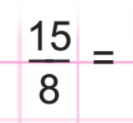 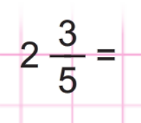 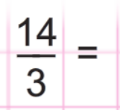 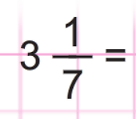 7.)Aşağıdaki soruları cevaplandırınız. (10 puan)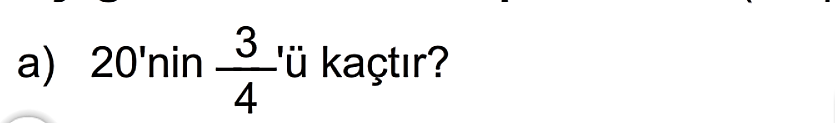 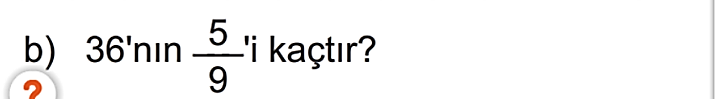 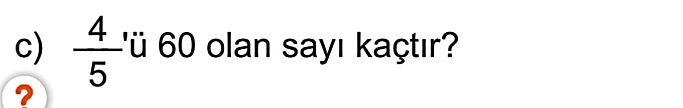 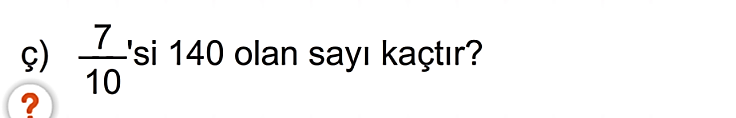 8.)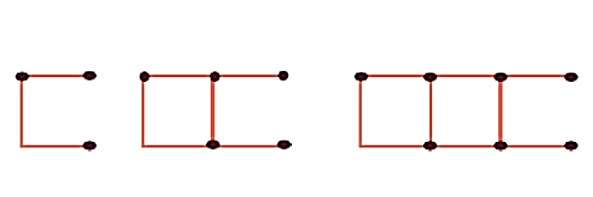 Yukarıdaki örüntünün 5. adımını oluşturmak için kaç tane kibrit çöpü kullanırız? ( 10 puan)9.)Aşağıdaki toplama ve çıkarma işlemlerini yapınız. ( 10 puan )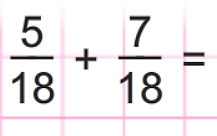 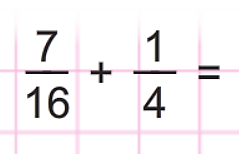 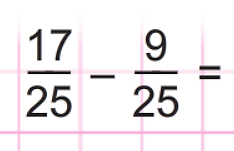 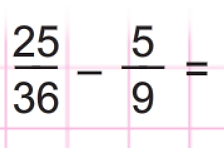 10.)Aşağıdaki kesirleri ‘’ > ve < ‘’ sembollerini kullanarak büyükten küçüğe sıralayınız.(10 puan )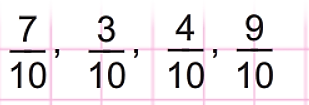 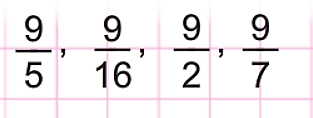 